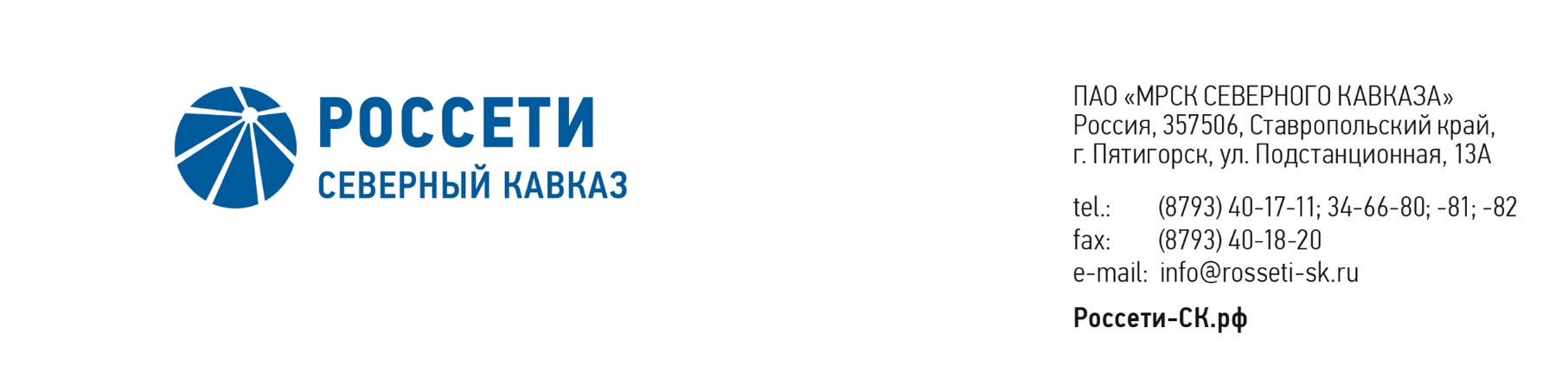 ПРОТОКОЛ № 154заседания Комитета по стратегии Совета директоров
ПАО «МРСК Северного Кавказа»Место подведения итогов голосования: Ставропольский край, г. Пятигорск,                    ул. Подстанционная, дом 13а, ПАО «МРСК Северного Кавказа».Дата проведения заседания: 14.02.2020 года.Форма проведения заседания: заочное голосование (опросным путем).Дата составления протокола: 17.02.2020 года.Всего членов Комитета по стратегии Совета директоров                                      ПАО «МРСК Северного Кавказа» - 10 человек.В заочном заседании приняли участие: Андропов Д.М., Обрезкова Ю.Г.,                    Иванова Т.А., Пешков А.В., Бобков Д.А., Звягинцева А.Л., Осипова Е.Н., Гурьянов Д.Л., Дынькин П.Б., Кильчуков А.И.Кворум имеется.ПОВЕСТКА ДНЯ:1. О рекомендациях Совету директоров ПАО «МРСК Северного Кавказа» по вопросу «О рассмотрении проекта изменений, вносимых в инвестиционную программу ПАО «МРСК Северного Кавказа» на период 2016-2022 годов, утвержденную приказом Минэнерго России от 30.12.2016 № 1470 (в редакции приказа Минэнерго России от 20.12.2019 № 28@).ИТОГИ ГОЛОСОВАНИЯ И РЕШЕНИЯ, ПРИНЯТЫЕПО ВОПРОСАМ ПОВЕСТКИ ДНЯ:Вопрос №1: О рекомендациях Совету директоров ПАО «МРСК Северного Кавказа» по вопросу «О рассмотрении проекта изменений, вносимых в инвестиционную программу ПАО «МРСК Северного Кавказа» на период 2016-2022 годов, утвержденную приказом Минэнерго России от 30.12.2016 № 1470 (в редакции приказа Минэнерго России от 20.12.2019 № 28@).Решение:Рекомендовать Совету директоров ПАО «МРСК Северного Кавказа» принять следующее решение:«1. Одобрить проект изменений, вносимых в инвестиционную программу ПАО «МРСК Северного Кавказа» на период 2016-2022 годов, утвержденную приказом Минэнерго России от 30.12.2016 № 1470                             (в редакции приказа Минэнерго России от 20.12.2019 № 28@). 2. Поручить Единоличному исполнительному органу ПАО «МРСК Северного Кавказа»:2.1.	организовать утверждение проекта изменений, вносимых в инвестиционную программу ПАО «МРСК Северного Кавказа» на период 
2016-2022 годов, утвержденную приказом Минэнерго России от 30.12.2016 № 1470 (в редакции приказа Минэнерго России от 20.12.2019 № 28@), в Минэнерго России в порядке, установленном постановлением Правительства РФ от 01.12.2009 № 977 «Об инвестиционных программах субъектов электроэнергетики».2.2.	предоставить отчет об исполнении п. 2.1. настоящего решения на рассмотрение Совета директоров Общества с указанием причин отклонений утвержденной инвестиционной программы от проекта инвестиционной программы, одобренного Советом директоров Общества (при наличии отклонений), в течение 30 календарных дней после утверждения проекта изменений, вносимых в инвестиционную программу ПАО «МРСК Северного Кавказа» на период 2016-2022 годов, утвержденную приказом Минэнерго России от 30.12.2016 № 1470                           (в редакции приказа Минэнерго России от 20.12.2019 № 28@), в порядке, установленном постановлением Правительства РФ от 01.12.2009 № 977 «Об инвестиционных программах субъектов электроэнергетики.».Голосовали «ЗА»: Андропов Д.М., Обрезкова Ю.Г., Иванова Т.А.,                Бобков Д.А., Гурьянов Д.Л., Дынькин П.Б., Кильчуков А.И.«ПРОТИВ»: Пешков А.В., Звягинцева А.Л., Осипова Е.Н. «ВОЗДЕРЖАЛСЯ»: нет.Решение принято большинством голосов.*-хранится в электронном виде.Председатель Комитета                                                               Д.М. АндроповСекретарь Комитета                                                                    Н.В. Толмачева Приложение:Опросные листы членов Комитета, принявших участие в голосовании*.